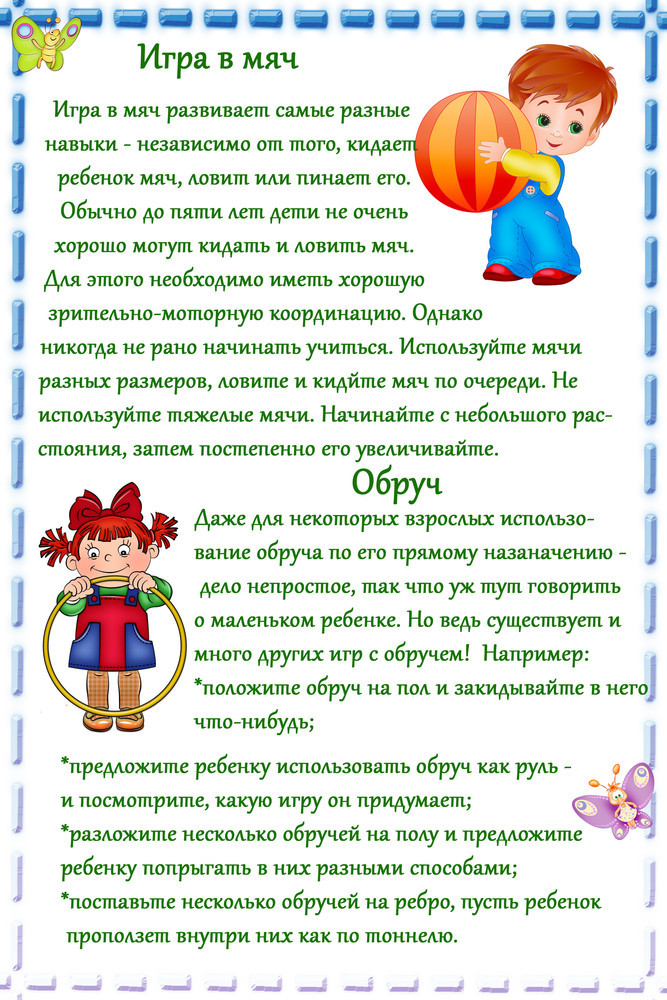 Подвижные игры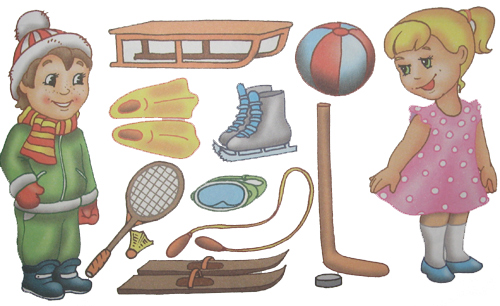 Кто нарисован на рисунке? Сколько всего зверят? Сколько зверят катается на лыжах, сколько на коньках?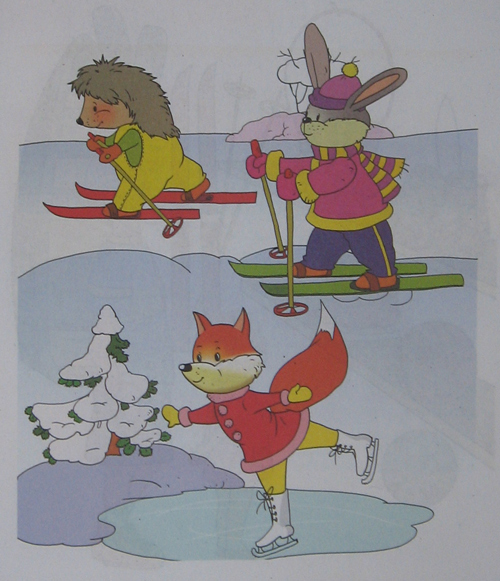 В спортивном магазине продаются различные предметы. Для чего они нужны? Какие предметы используют для зимнего вида спорта, какие для летнего? На какой полке они лежат?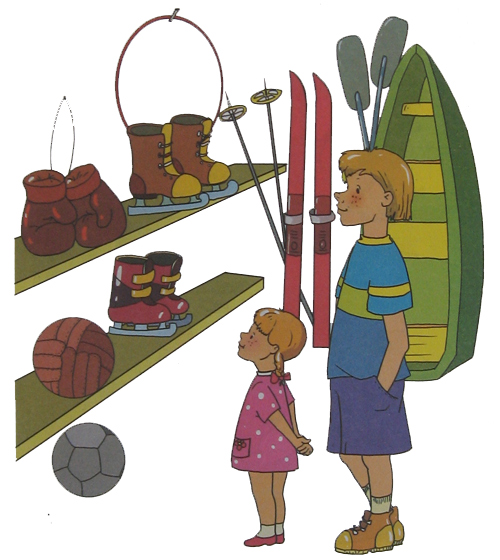 